MUZEUM ROLNICTWA IM. KS. KRZYSZTOFA KLUKA W CIECHANOWCU 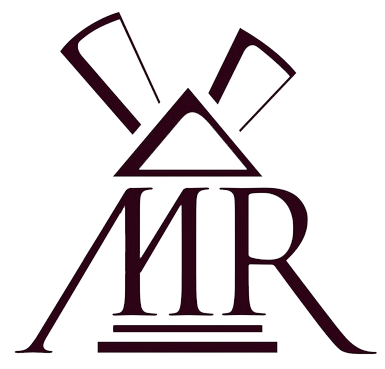 INSTYTUCJA KULTURY WOJEWÓDZTWA PODLASKIEGOUL. PAŁACOWA 5, 18-230 CIECHANOWIEC                                                                           www.muzeumrolnictwa.pl                                                                                                                                                                               e-mail: info@muzeumrolnictwa.pl                                                                                                                                        	                 tel. (86) 27 71 328, fax (86) 27 73 857                                                                                        							Ciechanowiec, 14.11.2022 r.oznaczenie sprawy: 32/2022Szanowni Państwo,Wykonawcy zainteresowani postępowaniemINFORMACJA O WYBORZE NAJKORZYSTNIEJSZEJ OFERTY
Muzeum Rolnictwa im. ks. Krzysztofa Kluka w Ciechanowcu zawiadamia, 
że w wyniku postępowania prowadzonego w trybie zapytania ofertowego 
na „Dostawa systemu nagłośnienia” wybrano ofertę Wykonawcy: Kraftmann Cezary Czernyul. Kabrioletu 403-117 WarszawaUzasadnienie wyboru: Oferta złożona przez ww. Wykonawcę, spełniła wymogi zapytania ofertowego co do treści. Wykonawca spełnił warunki udziału w niniejszym postępowaniu. Oferta została uznana 
za najkorzystniejszą w oparciu o kryteria oceny ofert określone w zapytaniu ofertowym. Zamawiający przedstawia firmy, adresy Wykonawców, którzy złożyli oferty w terminie:Kraftmann Cezary Czerny, ul. Kabrioletu 4, 03-117 Warszawa– cena – 43 050,00 zł brutto. 	  Przewodnicząca Komisji Przetargowej                                                                        Aneta Uszyńska                                             